П О С Т А Н О В Л Е Н И Е	В соответствии с Решением Городской Думы Петропавловск-Камчатского городского округа от 31.10.2013 № 145-нд «О наградах и почетных званиях Петропавловск-Камчатского городского округа»,     Постановлением Главы Петропавловск-Камчатского городского округа от 31.10.2013 № 165 «О представительских расходах и расходах, связанных с приобретением подарочной и сувенирной продукции в Городской Думе Петропавловск-Камчатского городского округа»,       ПОСТАНОВЛЯЮ:за добросовестный труд, значительные успехи в организации и совершенствовании образовательного процесса и в честь профессионального праздника «День учителя»: Наградить Почетной грамотой Главы Петропавловск-Камчатского городского округа (в рамке) сотрудников образовательных организаций Петропавловск-Камчатского городского округа:Объявить Благодарность Главы Петропавловск-Камчатского городского округа (в рамке) Василец Дмитрию Николаевичу, рабочему по комплексному ремонту и обслуживанию здания МБУДО «Центр внешкольной работы».Временно исполняющий полномочияГлавы Петропавловск-Камчатского городского округа                                                                           С.И. Смирнов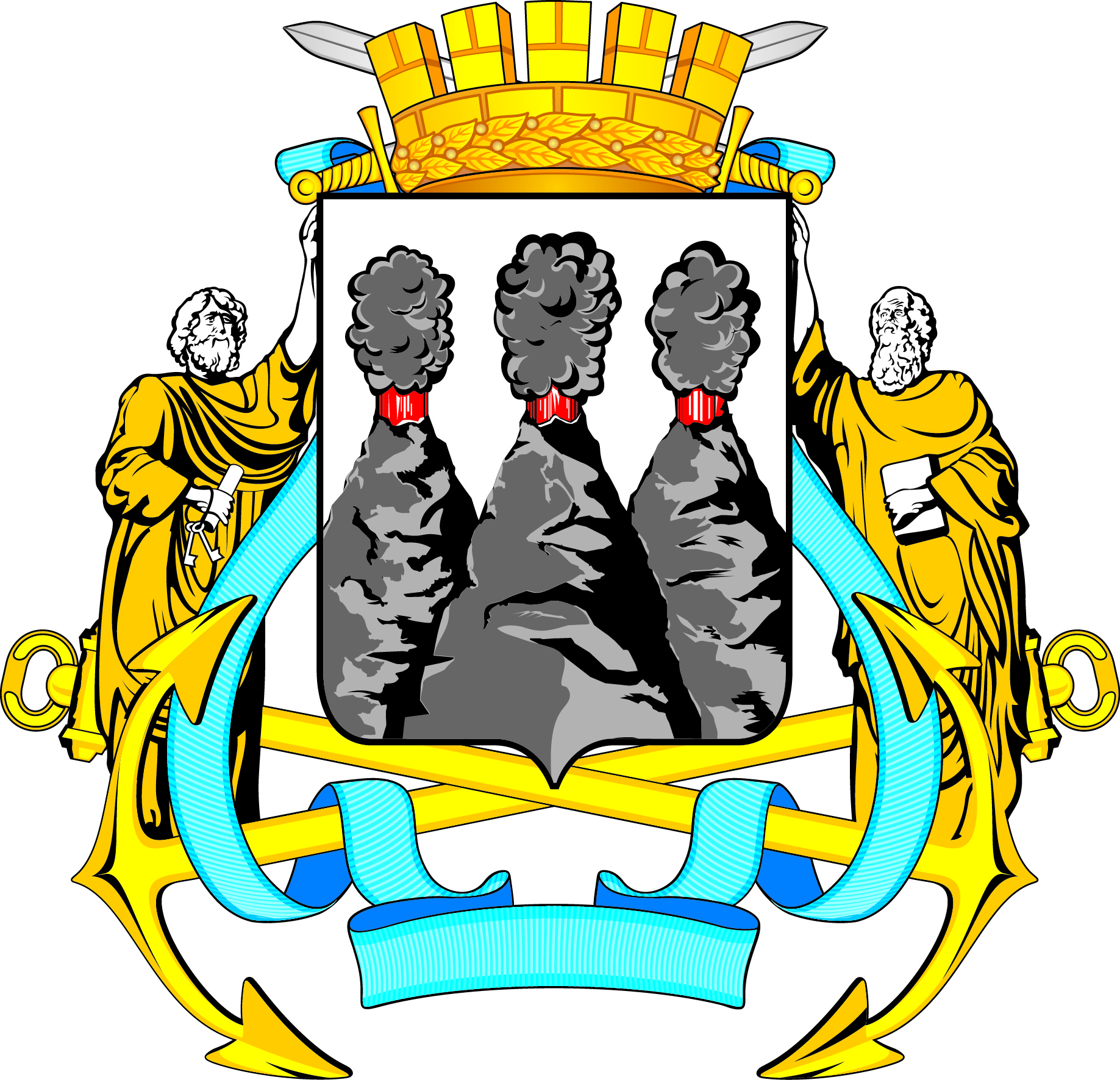 ГЛАВАПЕТРОПАВЛОВСК-КАМЧАТСКОГОГОРОДСКОГО ОКРУГАот  28.09.2016  №  182О награждении сотрудников образовательных организаций Петропавловск-Камчатского городского округа Борисову Анну Викторовну- учителя английского языка  МАОУ «Гимназия № 39»;Гребенникову Маргариту Валентиновну- учителя физической культуры МАОУ «Гимназия № 39»;Калинину Татьяну Митрофановну- учителя начальных классов МБОУ «Средняя школа № 35»;Сагалиеву Лидию Сергеевну- педагога-психолога МБОУ «Средняя школа № 4 имени А.М. Горького»;Чижевскую Аллу Николаевну- учителя русского языка и литературы МБОУ «Средняя школа № 35»;Шиян Галину Анатольевну- учителя технологии МБОУ «Средняя школа № 4 имени А.М. Горького».